Un super outil pour mon super papa …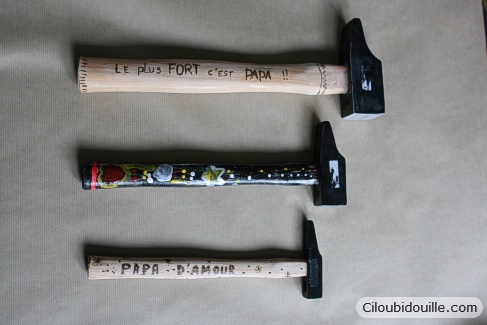 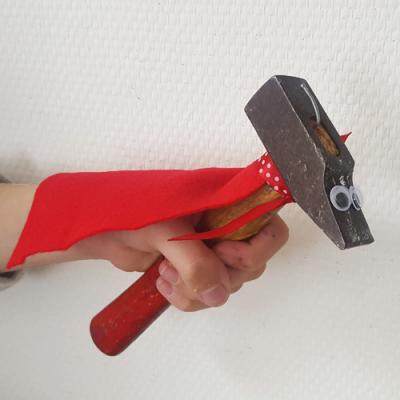 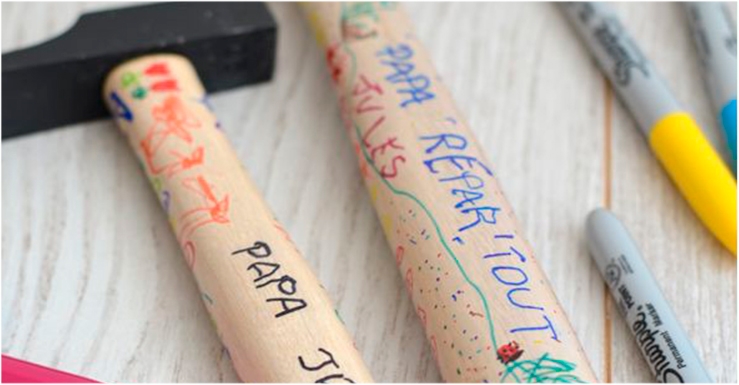 